КИЇВСЬКА ОБЛАСТЬТЕТІЇВСЬКА МІСЬКА РАДАVІІІ СКЛИКАННЯДВАДЦЯТА    СЕСІЯ   Р І Ш Е Н Н Я
30 травня  2023 року                                                              № 932- 20 - VIIІПро  передачу земельних ділянок в користування  на  умовах  оренди, які розташовані  на території Тетіївської міської ради                Розглянувши   заяву Костюк Л.Г., клопотання Кашперівського споживчого товариства керуючись пунктом 34 частини 1 статті 26 Закону України «Про місцеве самоврядування в Україні», відповідно до   Земельного кодексу України, статтей 6, 13, 21 Закону України «Про оренду землі», Закону України «Про державну реєстрацію речових прав на нерухоме майно та їх обтяжень», Тетіївська міська рада В И Р І Ш И Л А :1. Розірвати договір оренди землі від 10.12.2018 року на земельну ділянку в м. Тетіїв по вул. Цвіткова, б/н, площею 0,0150 га  для будівництва та обслуговування будівель торгівлі, кадастровий номер 3224610100:01:102:0009 з- Костюк Людмилою Григорівною з 01.04.2023 року за згодою сторін.2. Передати в користування на умовах оренди земельну ділянку, яка розташована на території Тетіївської міської ради в с. Кашперівка по вул. Київській, 16:        - Кашперівському споживчому товариству - площею 0,0372 га, землі житлової та громадської забудови   код (03.07) для будівництва та обслуговування будівель торгівлі,  кадастровий номер 3224683601:01:039:0022, терміном на 9 років за рахунок земель комунальної власності  Тетіївської міської ради.         Встановити  річну орендну плату за користування земельною ділянкою у розмірі 10 % від  нормативної грошової оцінки земельної ділянки, що складає 16898 грн. 53 коп. Нормативна грошова оцінка земельної  ділянки  становить 168985   грн. 28  коп. Термін дії договору  з 04.03.2023 року.3. Передати в користування на умовах оренди земельну ділянку, яка розташована на території Тетіївської міської ради в с. Кашперівка по вул. Київській, 83:        - Кашперівському споживчому товариству - площею 0,0320 га, землі житлової та громадської забудови   код (03.07) для будівництва та обслуговування будівель торгівлі,  кадастровий номер 3224683601:01:077:0006, терміном на 9 років за рахунок земель комунальної власності  Тетіївської міської ради.         Встановити  річну орендну плату за користування земельною ділянкою у розмірі 10 % від  нормативної грошової оцінки земельної ділянки, що складає 9587 грн.  70  коп. Нормативна грошова оцінка земельної  ділянки  становить 95876   грн. 88  коп. Термін дії договору  з 04.03.2023 року.4. Передати в користування на умовах оренди земельну ділянку, яка розташована на території Тетіївської міської ради в с. Кашперівка по вул. Київській, 7:        - Кашперівському споживчому товариству - площею 0,0684 га, землі житлової та громадської забудови   код (03.07) для будівництва та обслуговування будівель торгівлі,  кадастровий номер 3224683601:01:050:0017, терміном на 9 років за рахунок земель комунальної власності  Тетіївської міської ради.         Встановити  річну орендну плату за користування земельною ділянкою у розмірі 10 % від  нормативної грошової оцінки земельної ділянки, що складає 31071грн.  50  коп. Нормативна грошова оцінка земельної  ділянки  становить 310714  грн. 87  коп. Термін дії договору  з 04.03.2023 року.5. Кашперівському споживчому товариству  зареєструвати право оренди земельних ділянок  в   органах  державної реєстрації.      6. Контроль за виконанням даного рішення покласти на постійну депутатську комісію з питань регулювання земельних відносин, архітектури, будівництва  та  охорони навколишнього середовища (голова комісії - Крамар О.А.) та на першого заступника міського голови Кизимишина В.Й.  Міський голова                                                       Богдан БАЛАГУРА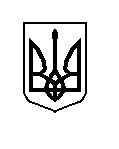 